13 апреля 2016г. в Общественной палате РФ, проходило мероприятие посвященное безопасности ВДГО/ВКГО. На данном мероприятии за пол года были озвучены проблемы по ВДГО/ВКГО в Ивановской обл., в том числе и представителям “Газпромгазораспределение”, а так же передана статистика аварий по ВДГО/ВКГО по всей стране и жалобы абонентов. Суть жалоб в общем одна- это отсутствие обслуживание ВДГО/ВКГО при регулярной оплате услуги ВДГО/ВКГО, а так же некачественное выполнение этой услуги слесарями “Газпромгазораспределение”.ДалееОбращение Путину В.В. 31.05.2016г. Ответ с администрации президента(noreply@gov.ru) от 30.05.2016г с приложением подписей жителей г. Шуя.Письмо Медведеву Д.А. № И-61159 от 30.06.2016 с подписями абонентов г. Шуя( передано Фас, не рассмотрено по формальному признаку).Письмо Машкевичу А. (1000ekz@mail.ru)  7.07.2016г. гл. редактор журнала "1000 экземпляров"- сказал не актуальноПисьмо Шарыпову Владимиру Николаевичу 17.07.2016г. (vsharypov@uyandex.ru ) – отправлено в администрацию г. Шуя, ответ не наша юрисдикцияПисьмо сенатору Ивановской. обл.  Васильеву Валерий Николаевичу VNVasilev@senat.gov.ru по проблеме ВДГО/ВКГО  18.07.2016г. без ответаПисьмо сенатору Ивановской. обл.  Бочкову Владимиру Михайловичу VMBochkov@senat.gov.ru по проблеме ВДГО/ВКГО 18.07.2016г. без ответаПисьмо Пташкину Олегу Павловичу (Заместитель Председателя Правительства - руководитель Представительства Ивановской области в Москве) по проблеме ВДГО/ВКГО 19.07.2016г. пообещал взять на контроль, до сих пор без ответа.Письмо уполномоченному по защите прав предпринимателей в Ивановской области Ваганову Алексею Рудольфовичу ombudsmanbiz@ivanovoobl.ru 18.07.2016г. по монополизации рынка услуг ВДГО/ВКГО, ответ спро хозяйствующих субъектов.Обращение в ОПОРу России ivanovo-center@mail.ru 19. 07. 2016г. без ответа.Письмо адресованное Совету Федерации Федерального Собрания Российской Федерации, принято 19.07.2016г.( noreply@sender.council.gov.ru) отправлено в прокуратуру Ивановской обл. ответ спор хозяйствующих субъектов.Письмо в Правительство Ивановской области obrgr@ivanovoobl.ru. обращение за № 4035-1-149 от 20.07.2016 г. направлено в Администрацию городского округа Шуя для рассмотрения. Ответ спор хозяйствующих субъектов.Торгово-промышленная палата Российской Федерации обращение 25.07.2016г. ответа нетПисьмо в Интернет-приемную официального сайта Генеральной прокуратуры Российской Федерации принято к рассмотрению под номером ID 1180416   25.07.2016г. спущено в Шуйскую межрайонную прокуратуру, проведена формальная проверка нарушений нет.Обращение в ОП РФ Идентификатор обращения: 207074 PIN-код: 9562 Дата подачи: 25.07.2016 Адресат: ОПРФ Вашему обращению присвоен регистрационный №14919 /2016 Идентификатор: 207074 PIN-код: 9562  Бречалов А.В. через СМИ сообщил, что взял ситуацию под личный контроль, произошли взрывы в Ивановской обл. обратной связи нет. На письма не отвечает.02.08.2016г. Заявление в ФАС по Ивановской обл. отклонено по формальному признаку.Письмо Уполномоченной по правам человека Ковалевой Н.Л. от 31.08.2016г., ответа нет идет сбор информации.12.09.2016г. организовал встречу с депутатами думы г. Шуя с представителями Газпромгазораспределение в г. Шуя. По результатам встречи представители Газпромгазораспределение в г. Шуя пообещали разобраться в ситуации, но ничего не было сделано.  Передал документы 18.10.2016г. в Управление Президента РФ по работе с обращениями граждан и организаций. Уведомляют, что собирают информацию и разбираются.Письмо УФАС РФ о бездействии УФАС Ивановской обл. 30.06.2016г. и 08.07.2016г. Ответ решайте все с ФАС Ивановской обл. 10.08.2016г. Ответ на письмо в администрацию г. Шуя Ивановской обл. о невыполнении ТО ВДГО/ВКГО со стороны “Газпромгазораспределение г. Шуя” и недобросовестной конкуренции. Ответ- не входит в компетенцию органов местного самоуправления.Ответ Шуйской межрайонной прокуратуры от 14.09.2016г. на невыполнение услуг со стороны “Газпромгазораспределение г. Шуя” и недобросовестной конкуренции Оснований для принятия мер прокурорского реагирования нет. Ответ Шуйской межрайонной прокуратуры от 07.09.2016г. на невыполнение услуг со стороны “Газпромгазораспределение г. Шуя” и недобросовестной конкуренции. Оснований для принятия мер прокурорского реагирования нет.Ответ Государственной службы жилищной инспекции 24.10.2016г. Утверждают что за содержание АДС( аварийно-диспетчерской службы) абонент должен платить дважды. 1й раз “Газпромгазораспределение” 2й раз специализированной организации.Ответ Федеральной службы по надзору в сфере защиты прав потребителей и благополучия человека от 22.07.2016г. Начальник территориального отдела отменил решение Верховного суда.На совещании 07.07.16г. с участием Б. Ю. Титова ему лично в руки переданы документы по ситуации ВКГО/ВДГО по Ивановской обл. есть видео запись. Ответа нет.Всероссийское совещание по проблемам в сфере обслуживания и ремонта газового оборудования в Ивановской обл. 18.06.2016г. Видео Круглый стол в Иваново в ОНФ, будучи активистом ОНФ. Ушло 2месяца. http://www.ivanovoobl.ru/eventdetails.aspx?id=16576 На сайте администрации пишут полную ерунду! В реальности в адрес представителей “Газпромгазораспределение”  сыпались одни претензии. После того как представители “Газпромгазораспределение” не выдержали и ушли, все улеглось, и пришли, на мой взгляд, к единственно верному решению- на местном уровне разработать законопроект в котором компенсировать нормативно-технический вакуум относительно ВДГО/ВКГО. Резолюцию еще не подготовили. Законопроект отклонили под надуманным предлогом.Статья от19.07.2016г. в еженедельном информационном издании г. Шуя и Шуйского р-на "Местный спрос "Удобен, но опасен газ, когда не спец ведёт монтаж, или Почему в газовой сфере пахнет монополией?Статья в ежемесячном информационном издании “Коммунальщик 21века” о монополии “Газпромгазораспределение” в Ивановской обл.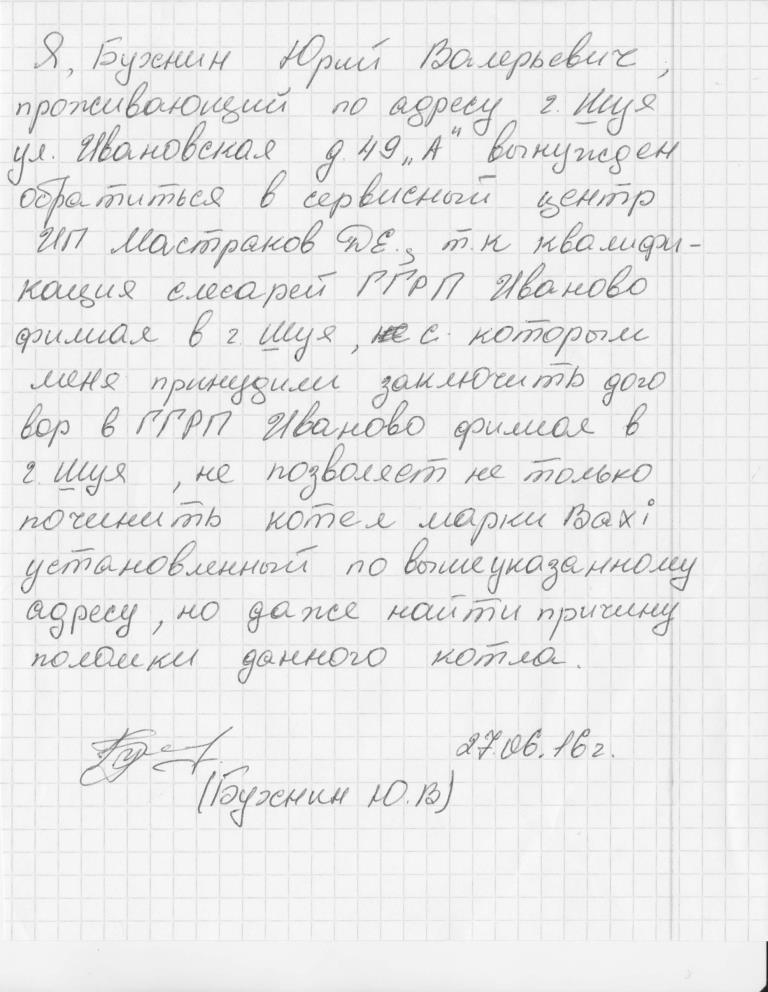 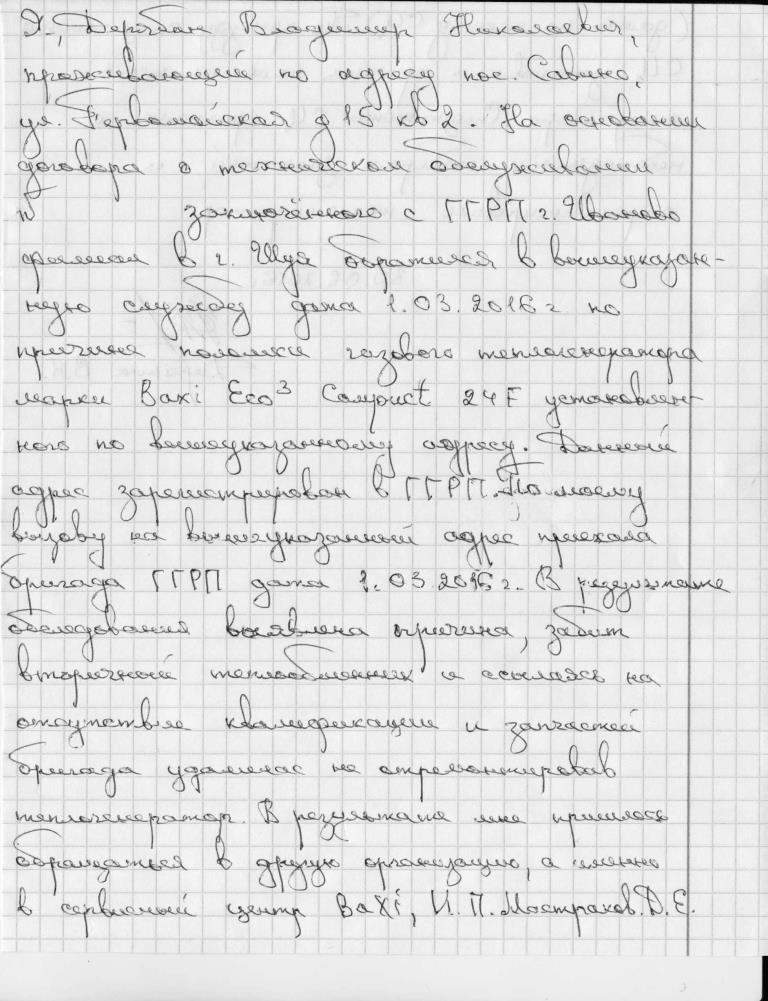 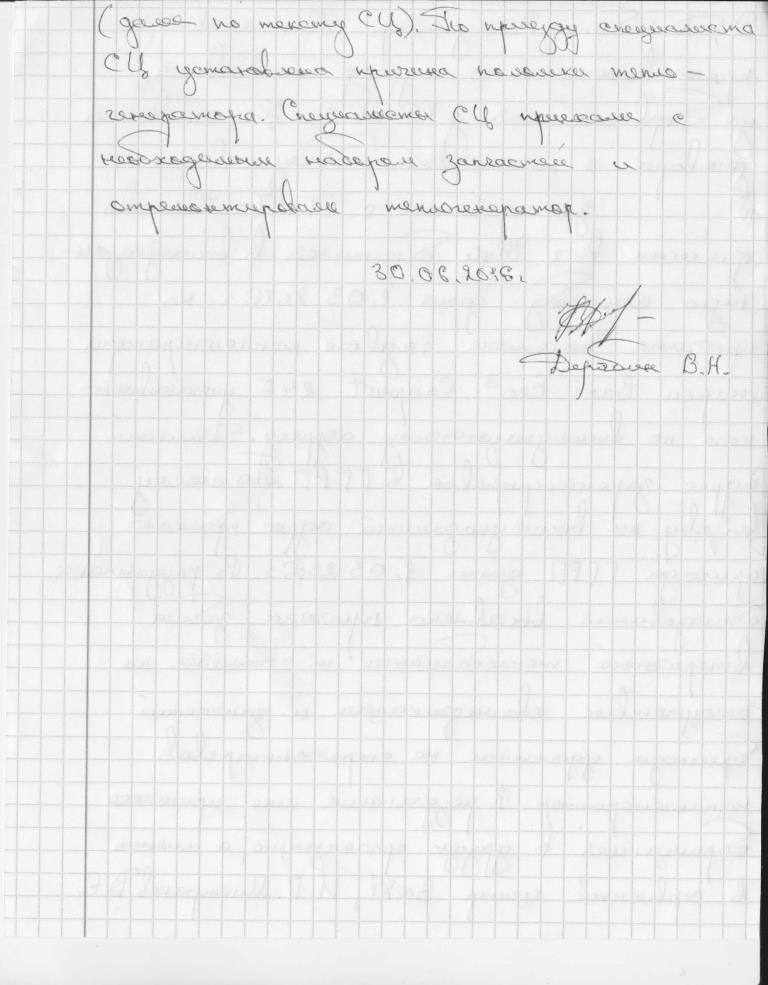 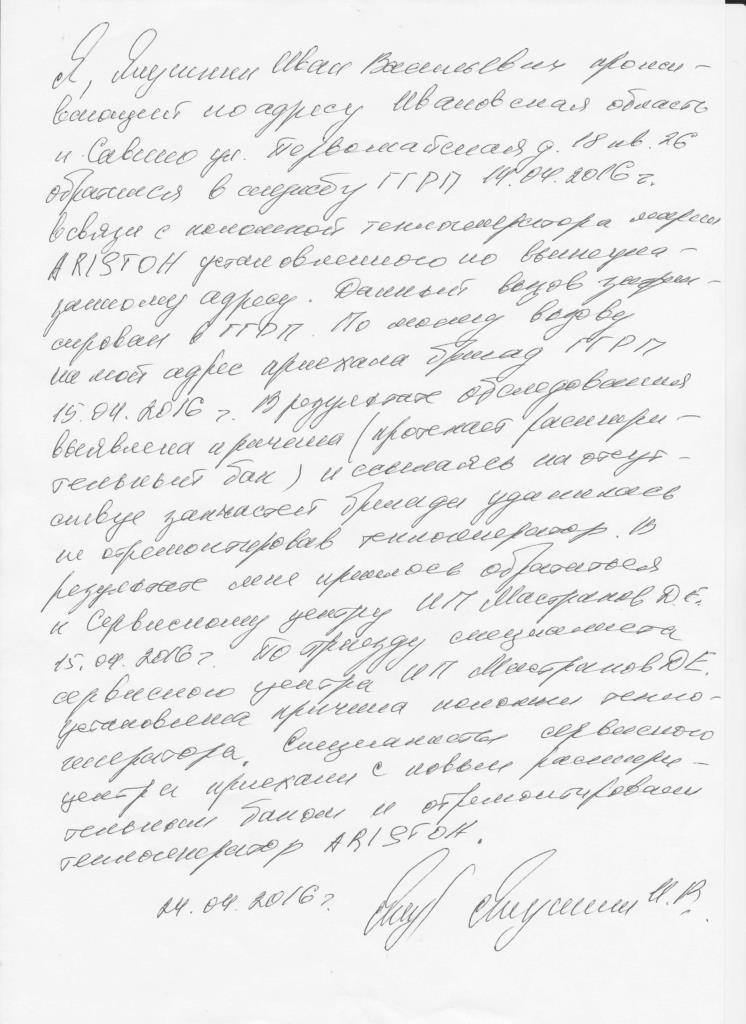 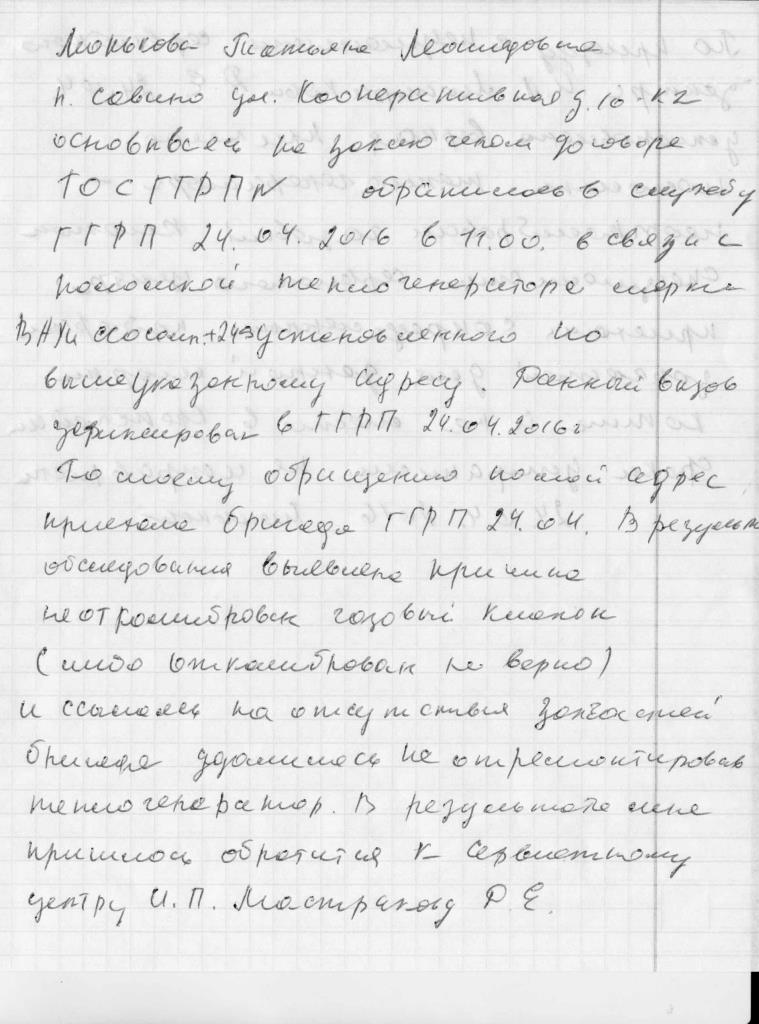 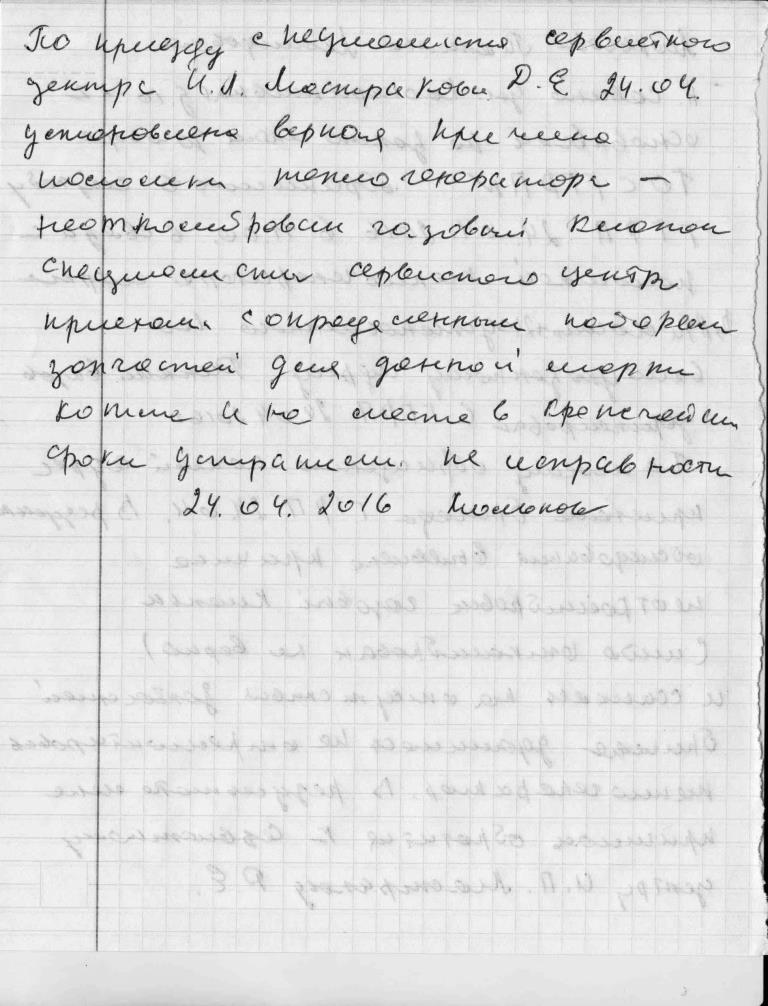 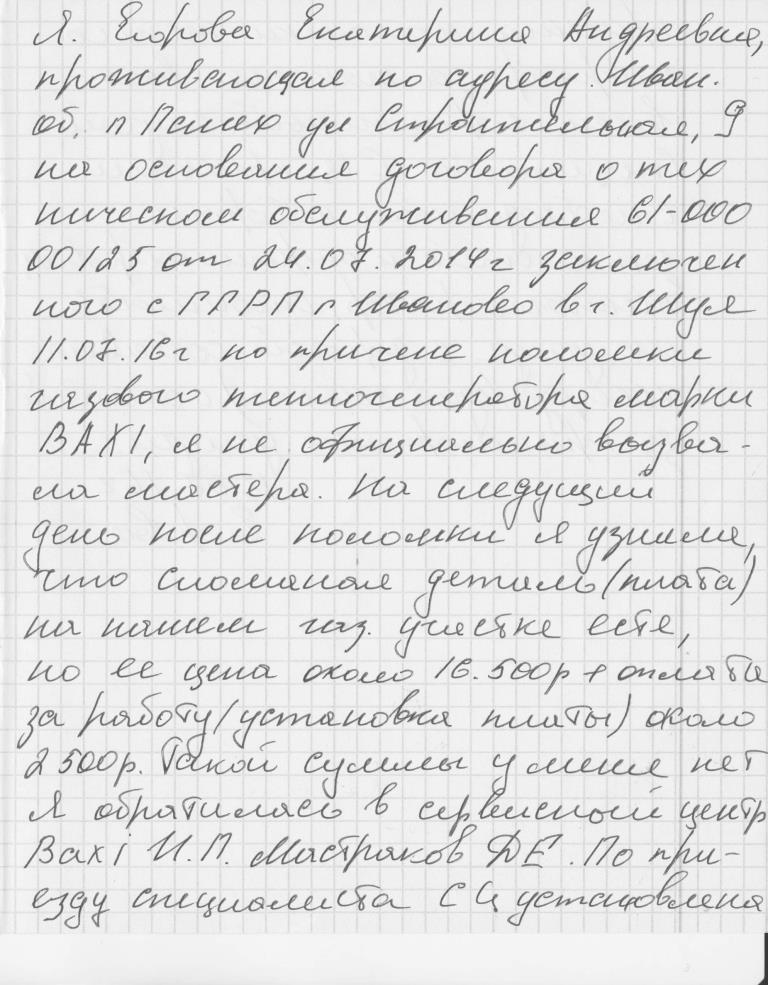 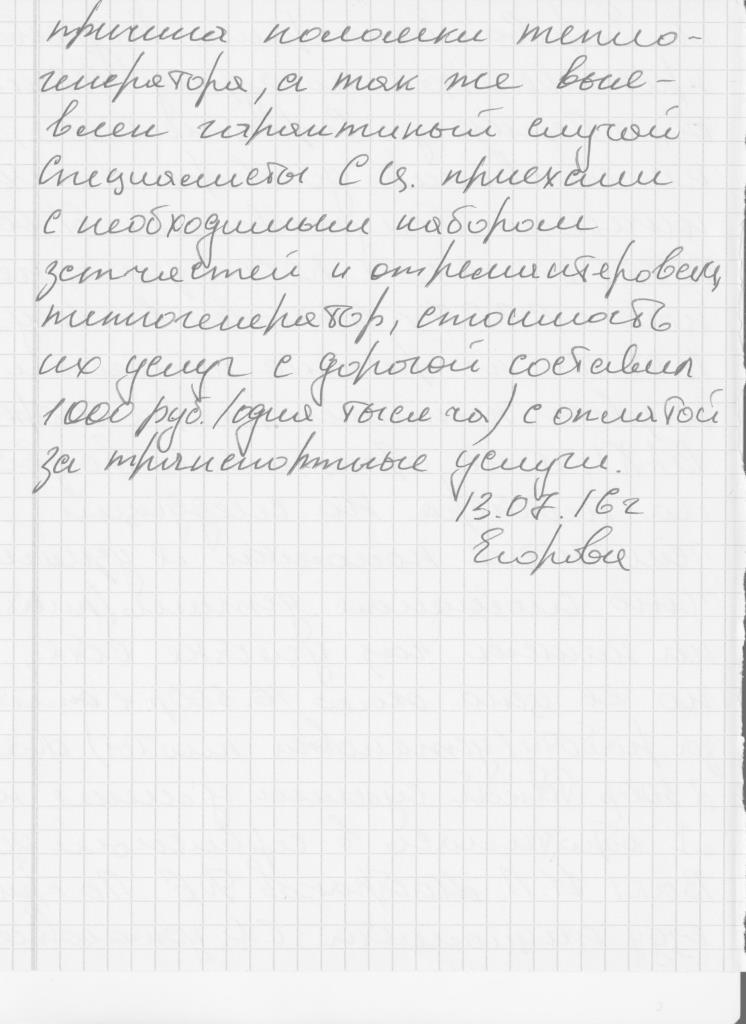 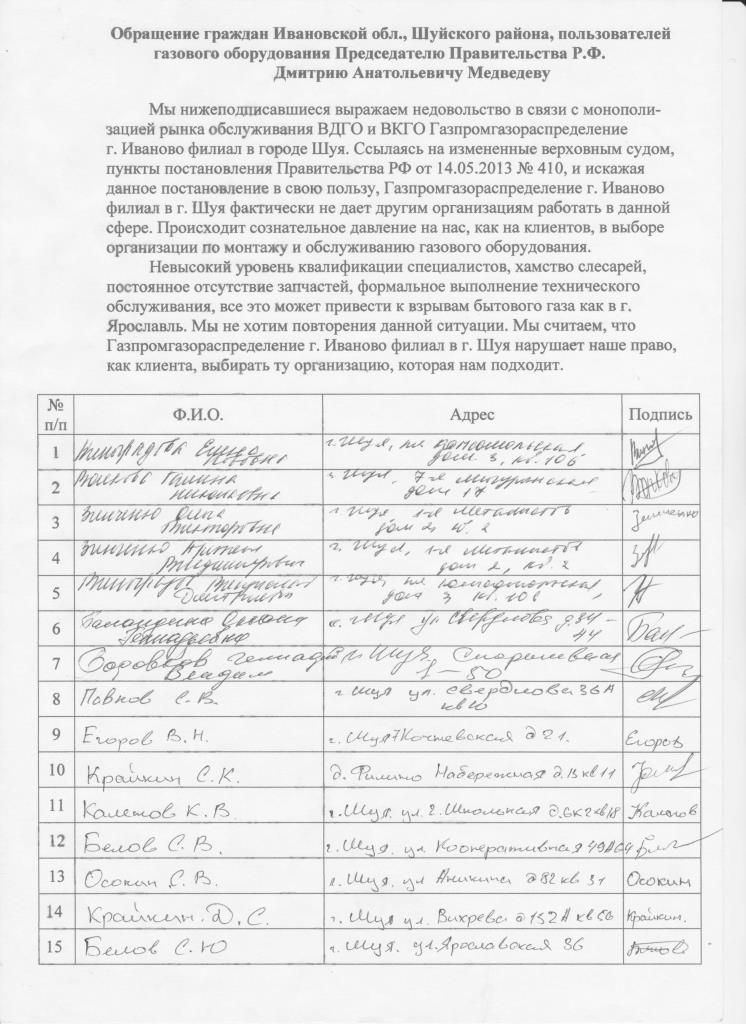 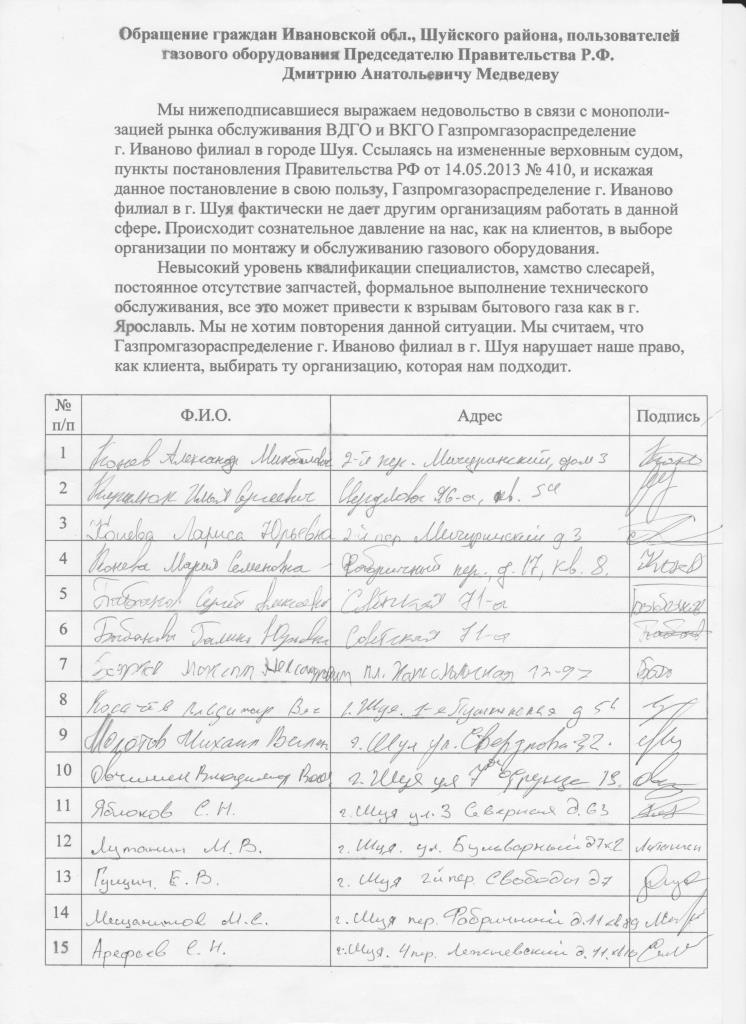 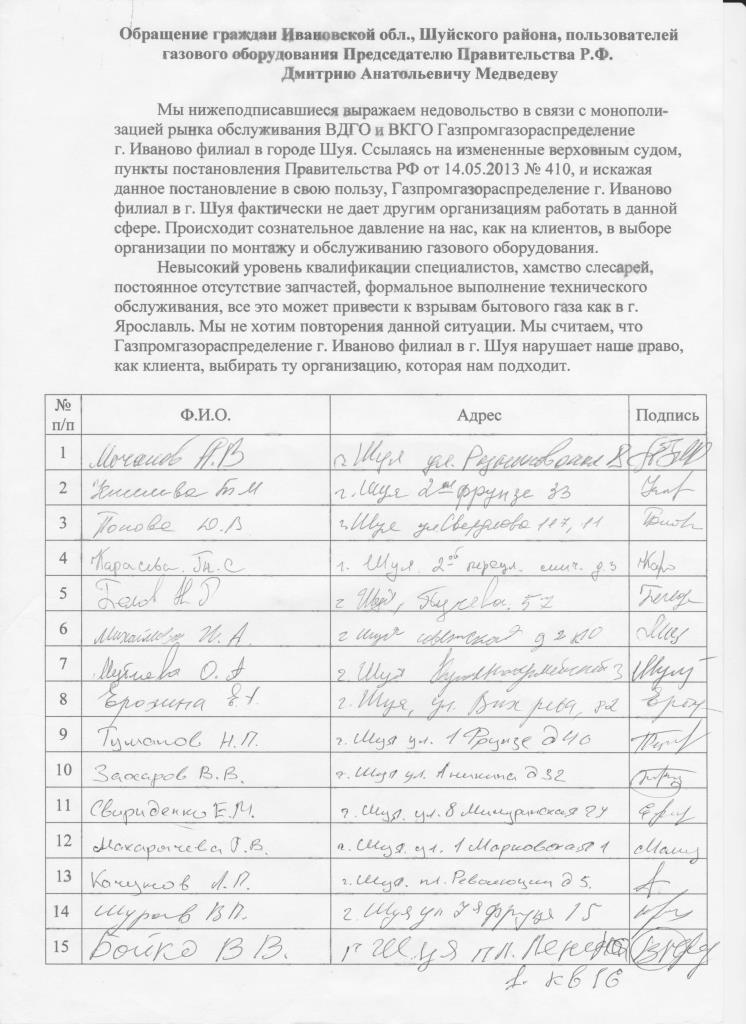 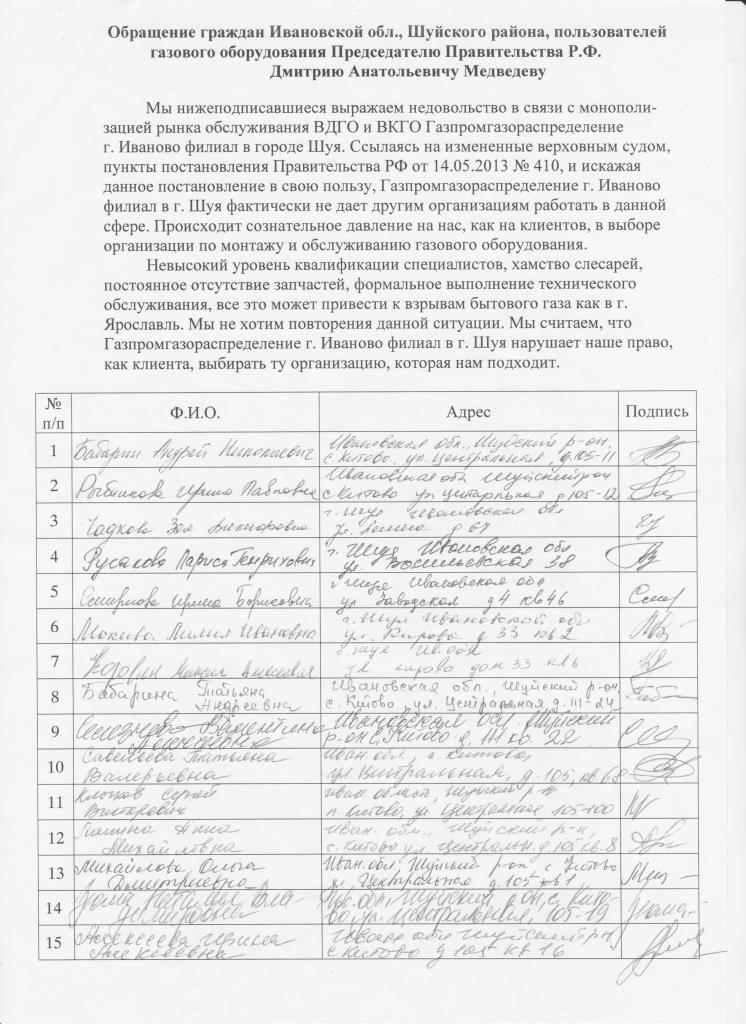 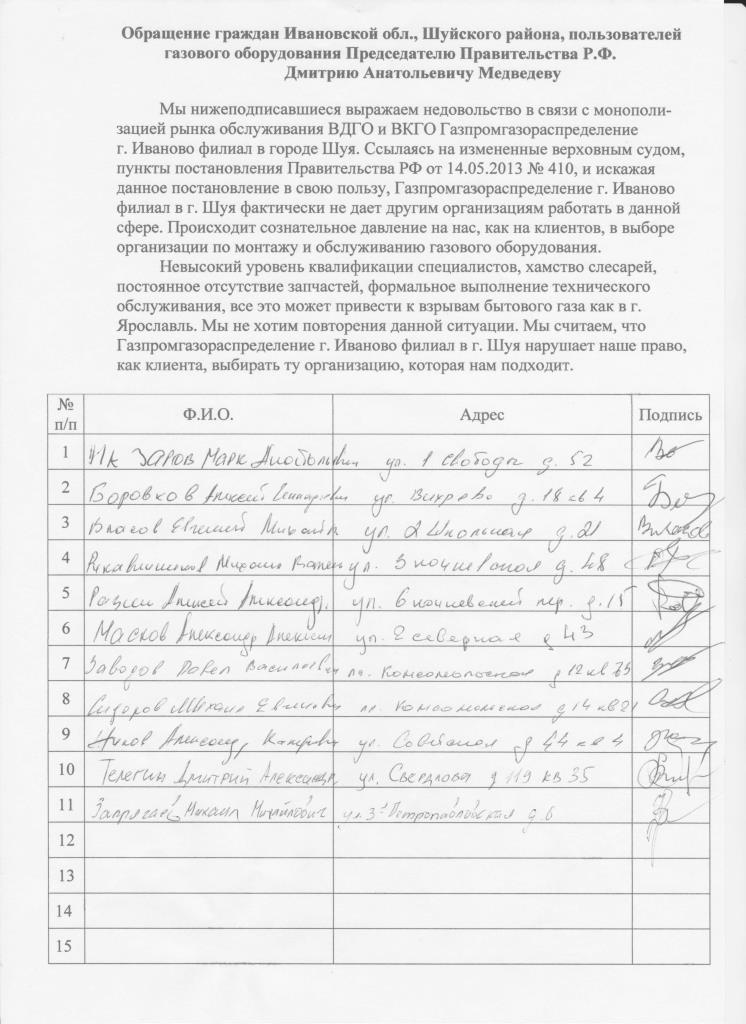 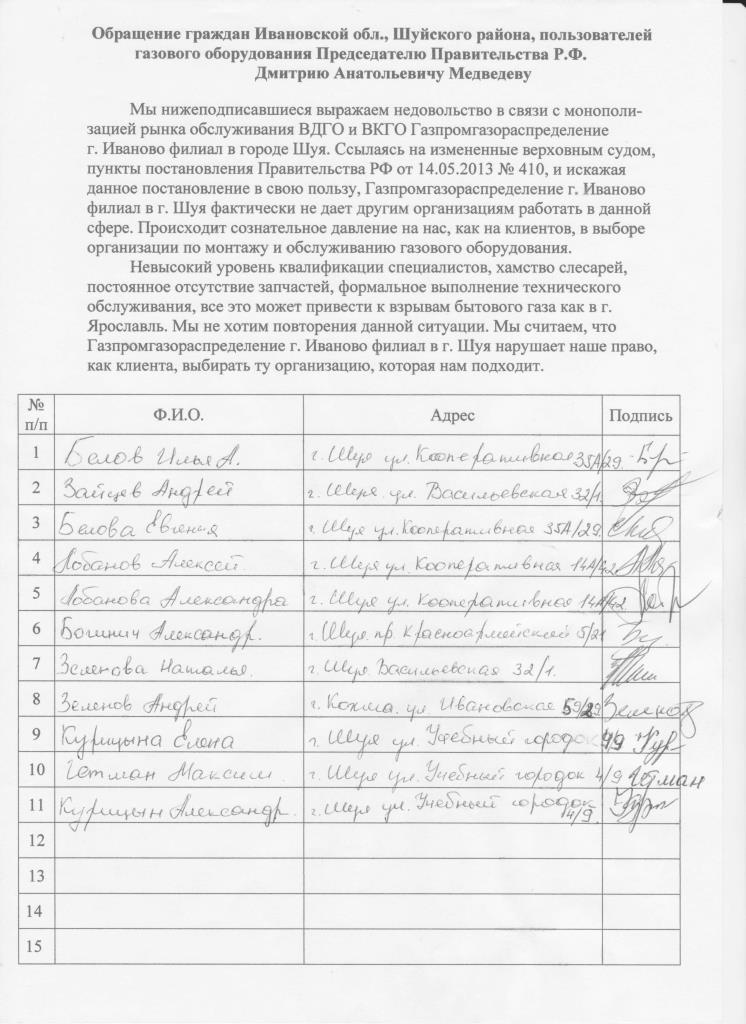 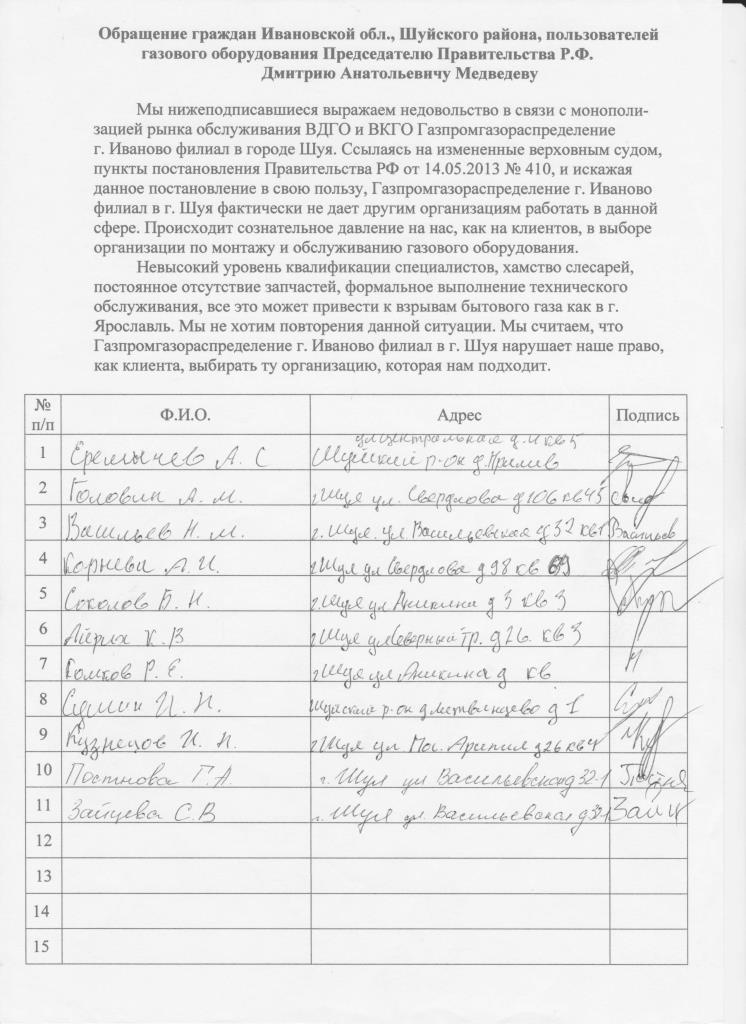 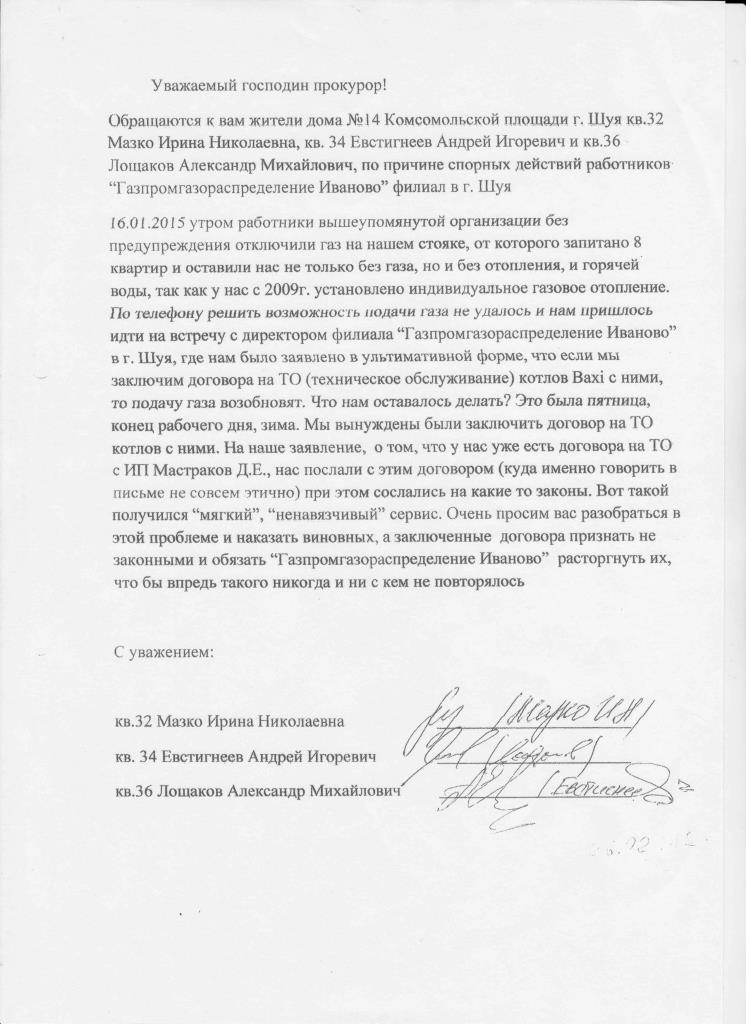 